Elementary and Middle School-Friday, Sept 24WELCOME 9:30 am, MORNING SESSION 9:45-11:00;LUNCH 11:00-11:35; AFTERNOON SESSION 11:45-1:00; DepartSESSION PresenterWelcome 9:30Caroline Williamson Student Engagement CoordinatorJoin Zoom Meeting:https://us06web.zoom.us/j/84293839394?pwd=REg0ckRTWnBwczBvQW5HRXY3M3ZOQT09Meeting ID: 842 9383 9394Passcode: 256223cwilliamson@wresa.org828-734-1183Investigating Invertebrates – Morning OnlyStudents learn about some of the great research that happens in the park as they help the Smokies’ rangers identify terrestrial macro-invertebrates to the taxonomic Order level in our virtual ‘lab’.  Rhonda Wise, Lead Park RangerResource EducationGreat Smoky Mountains National Park828-497-1907Climate Changers! (Morning Only)Climate change is the biggest challenge facing our world. The STEM fields not only help us to understand what this means but to combat it too! Jump in for an upbeat discussion as we highlight different STEM careers making a difference, and brainstorm what new jobs might exist in the future.Paige Engelbrektsson (Morning Only)Nature Center Education SpecialistHighlands Biological FoundationJoin Zoom Meeting
https://us02web.zoom.us/j/85465262907?pwd=ejVPYVZpZ0RMQldQKzNIUWZKTVRGQT09

Meeting ID: 854 6526 2907
Passcode: 962321
paige@highlandsbiological.org828-526-2623James Webb Space Telescope (Afternoon Only)Exploring the Universe with the James Webb Space TelescopeDescription: Students will learn about the James Webb Space Telescope which is scheduled to launch at the end of October. We will explore the concepts of an expanding universe and the "life cycles" of Stars. 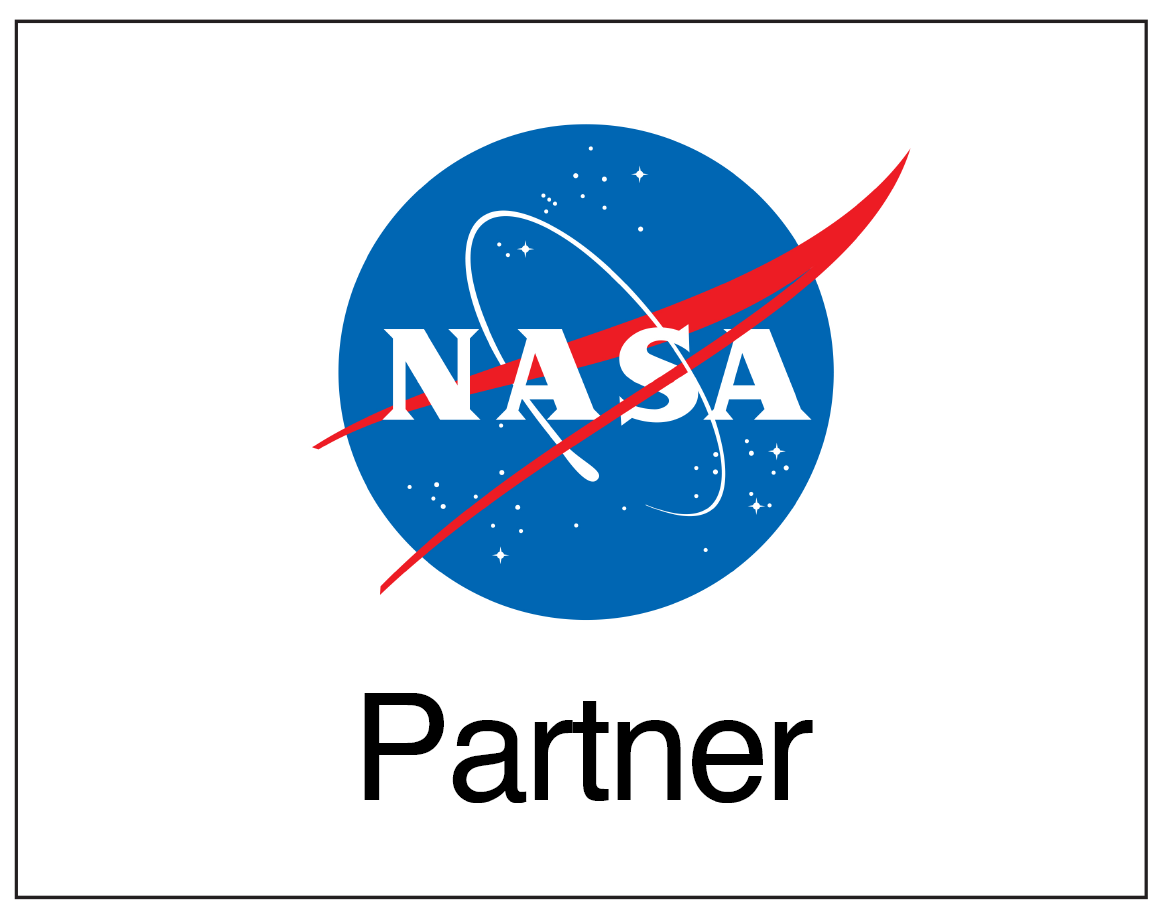 Randi Neff (Afternoon Only)Smoky Mountain STEM CollaborativeProject CoordinatorJoin Zoom Meeting: https://us02web.zoom.us/j/5391962423?pwd=d3RyNENYOEVRdDNod0hwdEF1czFqdz09Meeting ID: 539 196 2423
Passcode: vN4cmRCitizen Science (Middle School Only)Wild Sourdough: The Microbes of BakingFascinated by chemistry or love to bake? Participate in NC State University's Wild Sourdough Citizen Science Project! Participants will learn about the microbes that help in the baking process as well as the fascinating history of sourdough bread. Each student will create their own sourdough starter, learn how to "feed" it, and how to submit important data about it to research scientists who are working to uncover more of the secret world of microbes. We will also explore historical, cultural, and career connections related to fermentation and food sciences.James Carter The Science House, NC State UniversityCollege of SciencesAssistant Director and STEM Specialist Join Zoom Meeting AM and PM https://ncsu.zoom.us/j/5850960612?pwd=cEpvMFJ4RnpyU05vbnB0QTdvVzRDUT09

Meeting ID: 585 096 0612
Passcode: 174820PARI-For Space- Space Technology, Exploration & Astrophysics!Computer programming and software engineering for space! Join us for an interactive platform to explore different careers that relate to space science.Timothy DeLisle-PARIPisgah Astronomical Research Institutewww.pari.eduMorning SessionJoin Zoom Meeting
https://us02web.zoom.us/j/81359896973?pwd=NEZUbms3K3ZOajRMbXNSNVRUbm5kUT09
Meeting ID: 813 5989 6973
Passcode: 279676Afternoon Session Melanie Crowson-PARIJoin Zoom Meeting
https://us02web.zoom.us/j/84508774313?pwd=MXZxM0ZXaElNN2hqdGtNcVNjckhudz09

Meeting ID: 845 0877 4313
Passcode: 952094
Tall Tower ChallengeThe "Tall Tower Challenge"  explores the design of tall structures such as skyscrapers and telecommunication towers. Prior to the engineering challenge, students will learn about the engineering design process and investigate shapes that will support the most weight. Then, students will work in teams to engineer the tallest tower they can build using just straws, pipe cleaners, and paperclips. The tower must be strong enough to support the weight of a golf ball for two minutes. Judi Donofrio - Outreach Specialist/Instructor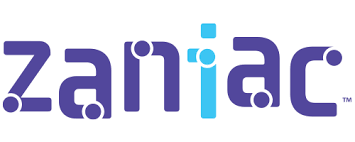 K-8 After-School Programs and CampsMorning SessionJoin Meeting Link:https://meet.google.com/rxp-ebaa-ocf?hs=122&authuser=0Afternoon SessionJoin Meeting Link:meet.google.com/kxt-ztxi-izrjudi.donofrio@zaniaclearning.com630-335-0001 Exploring Chemical Reactions - The workshop will provide a series of chemical reactions to help students understand the signs of a chemical reaction.  Reactions will be produced in my classroom.  Reactions to be included are elephant's toothpaste, production of a poisonous gas, and several more exciting reactions.  Jim DavisScience Teacher THSJoin Meeting Link: AM and PM  Davis STEM Workshop Google Meet Link   OR https://meet.google.com/lookup/gsneqmcgxy “Suspend It.” Elementary Only-Students will be presented with a STEM trade book about the building of the Brooklyn Bridge and then will be given a challenge to construct a suspension bridge with card board tubs, cardboard or paper, string or yarn and tape. Carla Billups, President-NCSLA 2021-2022STEM Coach Buncombe County SchoolsAM and PM Join Zoom Meeting
https://bcsemail.zoom.us/j/84598182344?pwd=c3Q4WXBzWmc4SGN4SkxWMHQwaXR6QT09

Meeting ID: 845 9818 2344
Passcode: 150910cmbillups12@gmail.com 